Изменение платы граждан за коммунальные услуги с 1 июля 2015 года строго ограничено и находится на постоянном контролеРаспоряжением Губернатора Ростовской области от 28.11.2014 № 325  утверждены предельные (максимальные) индексы изменения размера вносимой гражданами платы за коммунальные услуги на 2015 год дифференцированно по муниципальным образованиям Ростовской области на 1 полугодие 2015 года – 0 %, на 2 полугодие 2015 года - не более 10,8 % (с учетом субсидий из областного бюджета).Кроме того, постановлением Правительства Ростовской области от 22.03.2013 № 165 (в ред. от 29.12.2014 № 882) установлено, что во втором полугодии 2015 года размер платы граждан за каждый вид коммунальной услуги, за исключением электроснабжения и газоснабжения, не превышает уровня 110,8 % и (или) совокупный размер вносимой гражданами платы за коммунальные услуги не превышает предельного индекса по соответствующему муниципальному образованию.Таким образом, вне зависимости от изменения стоимости какой-либо отдельной услуги, гражданин защищен установленным Губернатором Ростовской области предельным индексом роста совокупной платы за коммунальные услуги по каждому городу и муниципальному образованию.В первом полугодии 2015 года повышения размера платы граждан за коммунальные услуги не было. Тарифы для населения были сохранены на уровне декабря 2014 года. С 1 июля 2015 года рост стоимости коммунальных услуг  по сравнению с декабрем 2014 года при том же объеме их потребления в платежках не должен быть выше установленного предельного индекса.Для этого нужно  сложить стоимость коммунальных услуг из платежки (вода, газ,  электричество) отдельно за декабрь 2014 г. и за июль 2015 года, поделить получившуюся сумму за июль на аналогичную сумму за декабрь и умножить на 100. Затем нужно сравнить полученный индекс с установленным предельным индексом по муниципальному образованию.На сайте РСТ Ростовской области размещен   информационный инструмент (калькулятор), с помощью которого можно произвести примерный расчет платы за коммунальные услуги.Постановления РСТ Ростовской области по установлению тарифов на коммунальные ресурсы (электрическую энергию, холодную и горячую воду, водоотведение, газ, тепловую энергию) опубликованы в разделе «ТАРИФЫ» на сайте РСТ. Все тарифы установлены в рамках предельных уровней, устанавливаемых Федеральной службой по тарифам в соответствии с параметрами, одобренными Правительством РФ в прогнозе социально-экономического развития страны.Примеррасчета изменения размера платы за коммунальные услуги: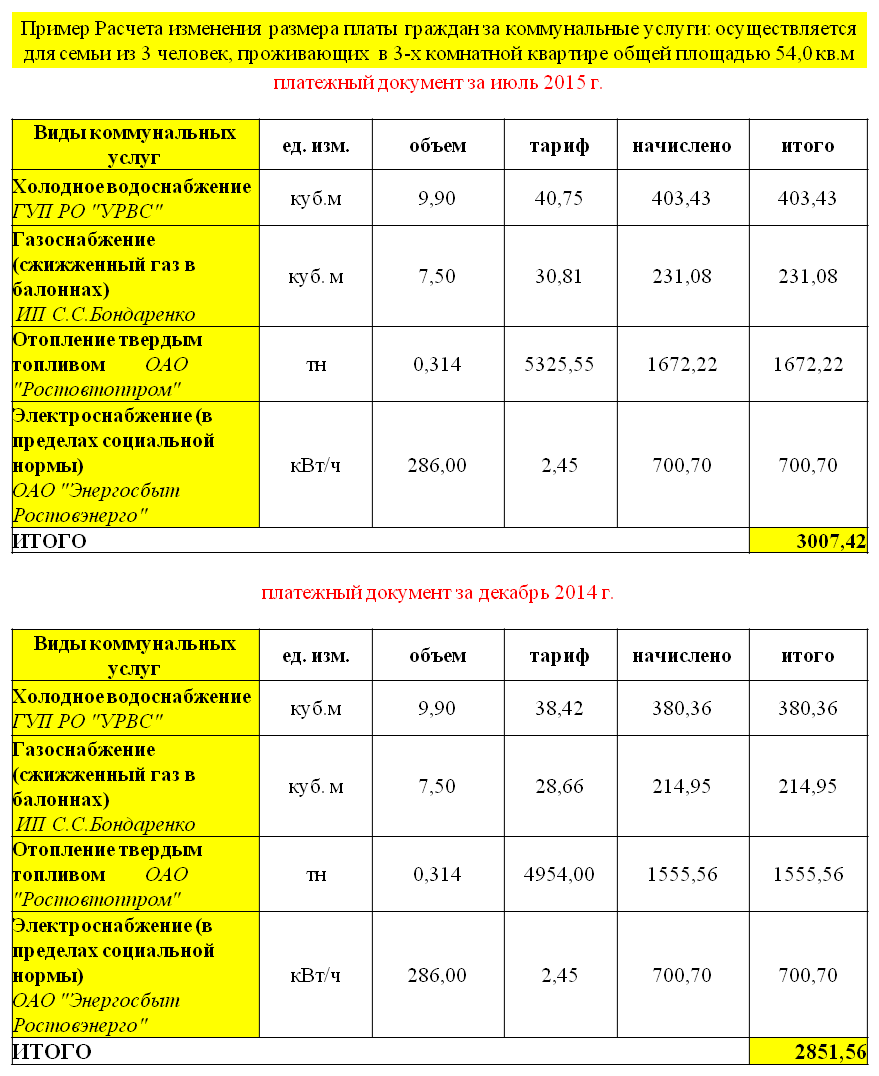  	С 1 июля 2015 года по Ремонтненскому сельскому поселению:- тарифы в сфере холодного водоснабжения  увеличатся на 6,06 % по сравнению с 1 полугодием 2015 года;- тарифы в сфере газоснабжения  увеличатся на 7,5 % по сравнению с 1 полугодием 2015 года;- тарифы в сфере отопление твердым топливом   увеличатся на 7,5 % по сравнению с 1 полугодием 2015 года;- тариф на электрическую энергию в пределах социальной нормы не изменится по сравнению с сентябрем 2013 года и составит:•  2,45 - руб./кВтч -  для сельского населения;- тариф на электрическую энергию сверх социальной нормы увеличится  на 10,6% по сравнению с 1 полугодием 2015 года:•  3,43 руб./кВтч -  для сельского населения;Контроль за правильностью начисления платы граждан за коммунальные услуги осуществляет Государственная жилищная инспекция Ростовской области, тел. «горячей линии» для проживающих на территории Ростовской области -  (863) 210-22-30.Коммунальные услуги как жизненно важные должны быть доступны для всех. Поэтому наряду с государственным регулированием тарифов, ограничением платы граждан за коммунальные услуги и контролем за величиной затрат коммунальных предприятий реализуются меры социальной адресной поддержки  нуждающихся граждан и семей.Вне зависимости от величины изменения платежа за коммунальные услуги, при наличии законодательно установленных оснований можно обращаться в органы социальной защиты по месту жительства за начислением адресных социальных выплат и субсидий по оплате жилищно-коммунальных услуг.В Ростовской области в 2015 году действуют следующие меры социальной защиты граждан:- предоставление гражданам адресных социальных выплат на холодное водоснабжение и водоотведение. На территории области действуют установленные постановлением Правительства Ростовской области от 30.12.2011 №311 критерии доступности платы граждан по холодной воде:   40 руб. за 1 м³. То есть, если в платежке у гражданина указан тариф на холодную воду выше 40 рублей, гражданин имеет право на получение адресной социальной выплаты. Размер выплаты определяется как произведение разницы между установленным тарифом на коммунальные услуги по водоснабжению (водоотведению) для населения и предельным уровнем тарифов на фактическое потребление данных коммунальных услуг, но не более социальной нормы потребления.- предоставление выплат в связи с превышением установленной максимально допустимой доли расходов граждан на оплату жилья и коммунальных услуг в совокупном доходе семьи. В Ростовской области максимально допустимая доля расходов установлена в размере 15% от совокупного дохода семьи (на федеральном уровне  - 22%). Все принятые решения направлены на защиту граждан от резкого роста стоимости коммунальных услуг.См. также пресс-релиз РСТ Ростовской области об изменении размера платы граждан с 1 июля 2015 года    См. также пресс-релиз ФСТ России об изменении размера платы граждан с 1 июля 2015 года